Администрация города Кемерово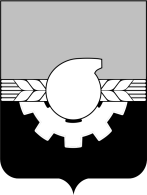 КОМИТЕТ ПО УПРАВЛЕНИЮ МУНИЦИПАЛЬНЫМ ИМУЩЕСТВОМ                                                     ПРОТОКОЛ № 03заседания комиссии по рассмотрению заявокна участие в открытом аукционеОА № 18/21 ЗИ-КУМИ г. Кемерово                                                                                                                     31.01.2022Организатор: Комитет по управлению муниципальным имуществом г. КемеровоКомиссия в составе: 8 человекПрисутствовало: 6 человекПроцедура рассмотрения заявок на участие в открытом аукционе ОА № 18/21 ЗИ-КУМИ проводилась единой комиссией в 10:00 часов (время местное) «31» января 2022 года по         адресу: г. Кемерово, ул. Притомская  набережная, 7б, каб. 304.Извещение о проведении настоящего аукциона было опубликовано на сайтах:                            www. kemerovo.ru, www.pravo-kemerovo.ruАдрес электронной почты организатора: alexandra_kumi@mail.ru, kseniash_kumi@mail.ruНомер телефона, факса: тел.8 (384-2) 36-95-72, 34-94-19Адрес организатора: г. Кемерово, ул. Притомская набережная, 7б.На заседании комиссии присутствовали:Председатель комиссии:Н.Ю. Хаблюк - председатель комитета по управлению муниципальным  имуществом города КемеровоЧлены комиссии:1. Е.С. Романова – заместитель председателя комитета по управлению муниципальным  имуществом города Кемерово; 2. А.С. Максаков – начальник  отдела обеспечения оборота имущества комитета по управлению муниципальным имуществом города Кемерово; 3. А.А. Мазненкова – заместитель начальника  отдела обеспечения оборота имущества комитета по управлению муниципальным имуществом города Кемерово; 4. К.Д. Шрайнер – главный специалист  отдела обеспечения оборота имущества комитета по управлению муниципальным имуществом города Кемерово; 5. И.В. Айкина – начальник отдела земельно-имущественных отношений комитета по управлению муниципальным имуществом города Кемерово.Предмет аукциона:- тип НТО – елочный базар; - вид торговли – розничная; - специализация торговли – непродовольственный; - площадь НТО – 20 кв.м; - место размещения НТО – бульв. Осенний, севернее дома № 3, часть земельного участка площадью 20,0 кв.м., площадь НТО – 20,0 кв.м., из земельного участка находящегося в          муниципальной собственности, с кадастровым номером 42:04:0208002:3055, реестровым    номером 708661.До окончания указанного в извещении о проведении открытого аукциона срока  подачи                  заявок на участие в аукционе не было представлено ни одной  заявки.В соответствии с пунктом 14  статьи 39.12  Земельного кодекса Российской Федерации от 25.10.2001 № 136-ФЗ  признать аукцион  несостоявшимся.Настоящий протокол составлен на 2 (двух) страницах и подлежит хранению в течение трех лет от даты подписания.Подписи членов комиссии:Н.Ю. Хаблюк    ____________________А.С. Максаков____________________ К.Д. Шрайнер_____________________Е.С. Романова  ___________________А.А.Мазненкова__________________И.В. Айкина  ____________________